Purdue UniversityHuman Resources - 33ABSENCE 	Select One:	New	Revised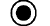 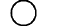 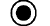 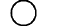 Revised 2/15ABSENCE FROM Employee: Complete Sections 1 and 2, then sign and route the form for approval (Section 3). 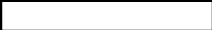 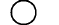 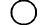 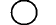 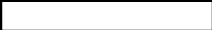 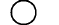 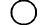 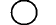 I. Type of Leave: (For leaves not qualifying as FMLA leave)  Check all that are being requested.     If more than one leave type is being requested, list priority order of use and number of hours for each type of leave in Section 2.Graduate staff members cannot receive payment from Purdue University and another employer for work, vacation, or other paid  leave during the same period.  Graduate staff members should schedule work and paid leave carefully to avoid the prospect of  double payment, which could violate University policy and jeopardize visa eligibility (if applicable).	Vacation1 (V)		Illness (When employee is not eligible for FMLA leave)1 (SE)	Personal Holiday (Non-Exempt)1 (PH)	Illness in Family (For leave not qualifying as FMLA leave)1 (SF)	Personal Business Day(s) (Exempt)1 (PBD)	Jury Duty/Witness Duty (attach copy of summons)1 (OL)	Unpaid Personal Leave (22 days or less. 		Military (Attach copy of orders)3 (MIPD [Paid]) (MIUP[Unpaid])	Provide explanation in Section 2) 2 (ABUP)		Bereavement (Specify the relationship of the deceased in Section 2.)1 (BV) Unpaid Personal Leave (More than 22 days. 		Paid Parental Leave (When employee is not eligible for FMLA leave) 4  (PPL) Provide explanation in Section 2) 3 (ABUP)		Leave Allocation When Both Parents are Eligible Employees: 				Outside Activity Leave (five consecutive working days or less)2 (OL)J. Leave Compensation:	With Pay	Without Pay - First Day Without Pay:K. Days Absent: 	First Day: 	through	Last Day: 	MM/DD/YY	MM/DD/YYNumber of Work Hours Absent: (Note: Exempt Staff record in increments of no less than one-half workday ) L. Source of Salary Funding While on Leave:     (For Paid Parental Leaves, Military Leaves, Sick Leaves of more than 10 workdays, or unpaid personal leave for more than 22 days:)	Fund/Cost Center	Percent	Fund/Cost Center	PercentM. Graduate Student Internship: (additional information REQUIRED for graduate school)Company/Organization name: Company Address: Summer contact information: (including phone number): Name of Supervisor: Policies regarding absence from University duty are found at www.purdue.edu/policies/pages/human_resources/human_res.htmlRequired approval: SupervisorRequired approval: Department Head  Required Approvals: Clerical/Service - Department Head and Campus Human Resource Services Director or Designee; Faculty, Continuing  Lecturers and Administrative/Professional - Department Head; Dean or Director; and employee's Vice President, Chancellor, or designee; Human Resources distributes completed copies to Business Office (provide copy to employee) and HR Data Entry. Central Files retains original in employee's personnel file.Required Approval: Supervisor and Department Head; Business Office or Human Resource Services. Send approved form to West Lafayette, HRS-Employee Relations, or appropriate regional campus Human Resources. Provide medical documentation, adoption paperwork, or birth paperwork to West Lafayette, HRS-Employee Relations, or appropriate regional campus Human Resources.Section 2. Business Office Contact and additional informationSection 2. Business Office Contact and additional informationSection 2. Business Office Contact and additional information      Name and Phone #      Name and Phone #      Name and Phone #ADDITIONAL COMMENTS (Provide required explanation as noted above)If more than one leave type or a partial day is requested, indicate number of hours for each type of leave.ADDITIONAL COMMENTS (Provide required explanation as noted above)If more than one leave type or a partial day is requested, indicate number of hours for each type of leave.ADDITIONAL COMMENTS (Provide required explanation as noted above)If more than one leave type or a partial day is requested, indicate number of hours for each type of leave.Section 3. SIGNATURES (Provide approved copy to Business Office and Employee)Section 3. SIGNATURES (Provide approved copy to Business Office and Employee)Section 3. SIGNATURES (Provide approved copy to Business Office and Employee)All org units must provide signatures or initials. Individual Requesting Leave:Department Head / Supervisor:Dean or Administrative Officer or Business Office:Dean of the Graduate School (for a graduate student):Human Resources Director or Designee:DateAPPROVED PRESIDENT'S OFFICE Purdue UniversityNot valid unless dated and signed by Authorized University OfficerBUSINESS OFFICE/HUMAN RESOURCE SERVICES/PAYROLL USE ONLYBUSINESS OFFICE/HUMAN RESOURCE SERVICES/PAYROLL USE ONLYBUSINESS OFFICE/HUMAN RESOURCE SERVICES/PAYROLL USE ONLYPPL Eligibility based on 100% CUL:240 Hours: 120 Hours:PPL Eligibility based on 100% CUL:240 Hours: 120 Hours:PPL Eligibility based on 100% CUL:240 Hours: 120 Hours: